InstroomgroepOp de werkschuit is er naast de bestaande 4 kleutergroepen ook een instroomgroep gestart.Als de andere groepen 1/2  zijn volgestroomd, komen de nog aangemelde kinderen die vier jaar worden in de instroomgroep. Deze groep bestaat dan ook alleen uit vierjarigen. Iedere maand stromen er weer nieuwe kinderen bij in. Voordat de kinderen vier jaar worden, mogen ze een dag komen wennen. Zo hebben ze al een beetje een beeld hoe het gaat op de basisschool.Wat centraal staat in de instroomgroep is vooral de sociaal-emotionele ontwikkeling, het samen spelen en delen, de regeltjes die gelden in de hele school en het lekker wennen aan een hele dag school en alles wat daar bij komt kijken . De kinderen gaan van maandag tot en met donderdag naar school. De dagindeling is nagenoeg het zelfde iedere dag. Hier hebben de kinderen veel houvast aan en weten door de pictogrammen wat er nog gaat komen.Na de zomervakantie stromen de kinderen in bij de andere groepen 1/2. Hier zijn de kinderen van groep twee doorgestroomd naar groep drie. De verdeling wordt in samenspraak met de andere kleuterleerkrachten gedaan.Met vriendelijke groet,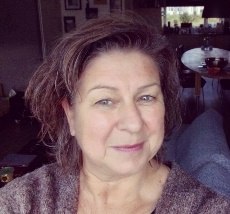 Ilonka BaarsLeerkracht groep 1 en 3